Anmälan om ägarbyte
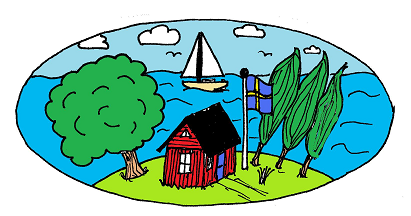 För att kunna hålla medlemsregistret uppdaterat och sköta ekonomihantering på ett korrekt sätt i samband med att en fastighet byter ägare, behöver samfällighetsföreningens styrelse få tillgång till nedanstående uppgifter.Fastighetsbeteckning:………………. Adress:…………………………………………………………..
Tidigare ägare: ………………………………………………………………………………………………….
Ny ägare 1: ………………………………………………………………… Ägarandel………………%
Ny ägare 2: ………………………………………………………………….Ägarandel ……………..%
Tel ny ägare: ………………………………… E-post: …………………………………………………….
Överlåtelsedatum: ……………………………………………….
Anmälan om ägarbyte skickas via mejl som bifogad fil till styrelsen@fulllerosmf.seKostnad för medlemsavgift samt vattenförbrukning regleras mellan säljare och köpare i samband med överlåtelsen. Ev. frågor kring detta kan besvaras av styrelsens ansvarige för medlemsregistret, gustav@fullerosmf.se.   